Descrizione: Software Engineer PC Project 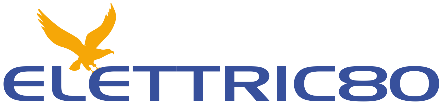 Località: Viano (Reggio Emilia), ItaliaLocalità: Viano (Reggio Emilia), ItaliaLocalità: Viano (Reggio Emilia), ItaliaMansioni/responsabilità principali: Definizione di soluzioni software LGV di controllo e gestione logistica integrata (Smart Decision Maker) in base alle richieste definite dal Business Analyst; Realizzazione di soluzioni, basate sull’innovazione tecnologica, di modulabilità e standardizzazione;Analisi e implementazione di interfacce utente sulla base dei requisiti funzionali e dell’utilizzo; Analisi e definizione di interfacce modulari e configurabili con i sistemi ERP / WMS del cliente;  Implementazione e documentazione di soluzioni conformi ai processi di sviluppo software e alle line guida definite dalla società; Test funzionale e prestazionale di soluzioni al fine di assicurare alti standard qualitativi e funzionali; Implementazione e attività di Start-up presso lo stabilimento del cliente; Gestione strutturata di richieste di modifica; Competenze richieste: Solida competenza in programmazione DB (preferibilmente Microsoft SQL Server) e programmazione ad oggetti (preferibilmente C #, ambiente .NET); Laurea magistrale preferibilmente in Ingegneria Elettronica, Informatica, Automazione, delle Telecomunicazioni o equivalente;  Forte motivazione a lavorare per obiettivi in un ambiente dinamico e in rapida crescita; Capacità di lavorare in team, di individuare e perseguire sinergie sia all’interno del gruppo di lavoro che nelle interazioni con i diversi ambiti aziendaliPredisposizione all’innovazione tecnologica e all’applicazione delle tecnologie leader di mercato; Ottima conoscenza della lingua inglese sia parlata che scritta; Ottime capacità relazionali; Sarà considerato titolo preferenziale un’esperienza pregressa almeno triennale di sviluppo software nel campo dell’automazione industriale e/o di soluzioni per la logistica.Disponibilità a trasferte (50% dell’attività lavorativa)  Tipologia di rapporto Tirocinio extracurriculare o apprendistato professionalizzante con possibilità di successivo contratto a tempo indeterminato.        Sede di lavoro: Viano (Reggio Emilia)  e trasferte Worldwide  Per candidarsi: inviare il proprio cv aggiornato a: info@smile80.it entro il 30.12.2020 indicando in oggetto  “Software Engineer PC Project_contatto Poliba”Mansioni/responsabilità principali: Definizione di soluzioni software LGV di controllo e gestione logistica integrata (Smart Decision Maker) in base alle richieste definite dal Business Analyst; Realizzazione di soluzioni, basate sull’innovazione tecnologica, di modulabilità e standardizzazione;Analisi e implementazione di interfacce utente sulla base dei requisiti funzionali e dell’utilizzo; Analisi e definizione di interfacce modulari e configurabili con i sistemi ERP / WMS del cliente;  Implementazione e documentazione di soluzioni conformi ai processi di sviluppo software e alle line guida definite dalla società; Test funzionale e prestazionale di soluzioni al fine di assicurare alti standard qualitativi e funzionali; Implementazione e attività di Start-up presso lo stabilimento del cliente; Gestione strutturata di richieste di modifica; Competenze richieste: Solida competenza in programmazione DB (preferibilmente Microsoft SQL Server) e programmazione ad oggetti (preferibilmente C #, ambiente .NET); Laurea magistrale preferibilmente in Ingegneria Elettronica, Informatica, Automazione, delle Telecomunicazioni o equivalente;  Forte motivazione a lavorare per obiettivi in un ambiente dinamico e in rapida crescita; Capacità di lavorare in team, di individuare e perseguire sinergie sia all’interno del gruppo di lavoro che nelle interazioni con i diversi ambiti aziendaliPredisposizione all’innovazione tecnologica e all’applicazione delle tecnologie leader di mercato; Ottima conoscenza della lingua inglese sia parlata che scritta; Ottime capacità relazionali; Sarà considerato titolo preferenziale un’esperienza pregressa almeno triennale di sviluppo software nel campo dell’automazione industriale e/o di soluzioni per la logistica.Disponibilità a trasferte (50% dell’attività lavorativa)  Tipologia di rapporto Tirocinio extracurriculare o apprendistato professionalizzante con possibilità di successivo contratto a tempo indeterminato.        Sede di lavoro: Viano (Reggio Emilia)  e trasferte Worldwide  Per candidarsi: inviare il proprio cv aggiornato a: info@smile80.it entro il 30.12.2020 indicando in oggetto  “Software Engineer PC Project_contatto Poliba”Mansioni/responsabilità principali: Definizione di soluzioni software LGV di controllo e gestione logistica integrata (Smart Decision Maker) in base alle richieste definite dal Business Analyst; Realizzazione di soluzioni, basate sull’innovazione tecnologica, di modulabilità e standardizzazione;Analisi e implementazione di interfacce utente sulla base dei requisiti funzionali e dell’utilizzo; Analisi e definizione di interfacce modulari e configurabili con i sistemi ERP / WMS del cliente;  Implementazione e documentazione di soluzioni conformi ai processi di sviluppo software e alle line guida definite dalla società; Test funzionale e prestazionale di soluzioni al fine di assicurare alti standard qualitativi e funzionali; Implementazione e attività di Start-up presso lo stabilimento del cliente; Gestione strutturata di richieste di modifica; Competenze richieste: Solida competenza in programmazione DB (preferibilmente Microsoft SQL Server) e programmazione ad oggetti (preferibilmente C #, ambiente .NET); Laurea magistrale preferibilmente in Ingegneria Elettronica, Informatica, Automazione, delle Telecomunicazioni o equivalente;  Forte motivazione a lavorare per obiettivi in un ambiente dinamico e in rapida crescita; Capacità di lavorare in team, di individuare e perseguire sinergie sia all’interno del gruppo di lavoro che nelle interazioni con i diversi ambiti aziendaliPredisposizione all’innovazione tecnologica e all’applicazione delle tecnologie leader di mercato; Ottima conoscenza della lingua inglese sia parlata che scritta; Ottime capacità relazionali; Sarà considerato titolo preferenziale un’esperienza pregressa almeno triennale di sviluppo software nel campo dell’automazione industriale e/o di soluzioni per la logistica.Disponibilità a trasferte (50% dell’attività lavorativa)  Tipologia di rapporto Tirocinio extracurriculare o apprendistato professionalizzante con possibilità di successivo contratto a tempo indeterminato.        Sede di lavoro: Viano (Reggio Emilia)  e trasferte Worldwide  Per candidarsi: inviare il proprio cv aggiornato a: info@smile80.it entro il 30.12.2020 indicando in oggetto  “Software Engineer PC Project_contatto Poliba”